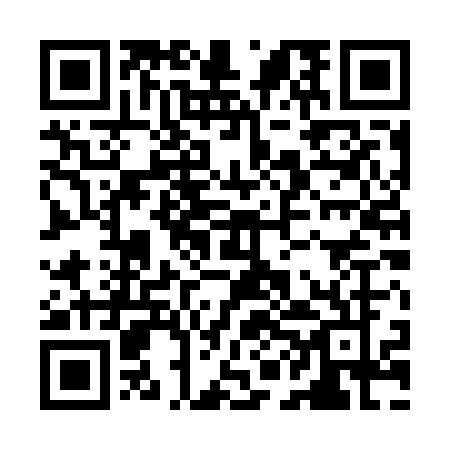 Prayer times for Altforweiler, GermanyWed 1 May 2024 - Fri 31 May 2024High Latitude Method: Angle Based RulePrayer Calculation Method: Muslim World LeagueAsar Calculation Method: ShafiPrayer times provided by https://www.salahtimes.comDateDayFajrSunriseDhuhrAsrMaghribIsha1Wed3:556:111:305:318:5010:572Thu3:526:091:305:328:5210:593Fri3:496:081:305:328:5311:024Sat3:466:061:305:338:5511:055Sun3:436:041:305:338:5611:076Mon3:406:031:305:348:5811:107Tue3:376:011:305:348:5911:128Wed3:345:591:305:359:0111:159Thu3:315:581:305:369:0211:1810Fri3:285:561:305:369:0311:2111Sat3:255:551:305:379:0511:2312Sun3:225:541:305:379:0611:2613Mon3:195:521:305:389:0811:2914Tue3:165:511:305:389:0911:3215Wed3:145:491:305:399:1011:3416Thu3:135:481:305:399:1211:3717Fri3:135:471:305:409:1311:3918Sat3:125:461:305:409:1411:3919Sun3:125:441:305:419:1611:4020Mon3:115:431:305:419:1711:4021Tue3:115:421:305:429:1811:4122Wed3:105:411:305:429:1911:4223Thu3:105:401:305:439:2111:4224Fri3:105:391:305:439:2211:4325Sat3:095:381:305:449:2311:4326Sun3:095:371:305:449:2411:4427Mon3:095:361:305:459:2511:4428Tue3:095:351:315:459:2611:4529Wed3:085:341:315:459:2811:4530Thu3:085:341:315:469:2911:4631Fri3:085:331:315:469:3011:46